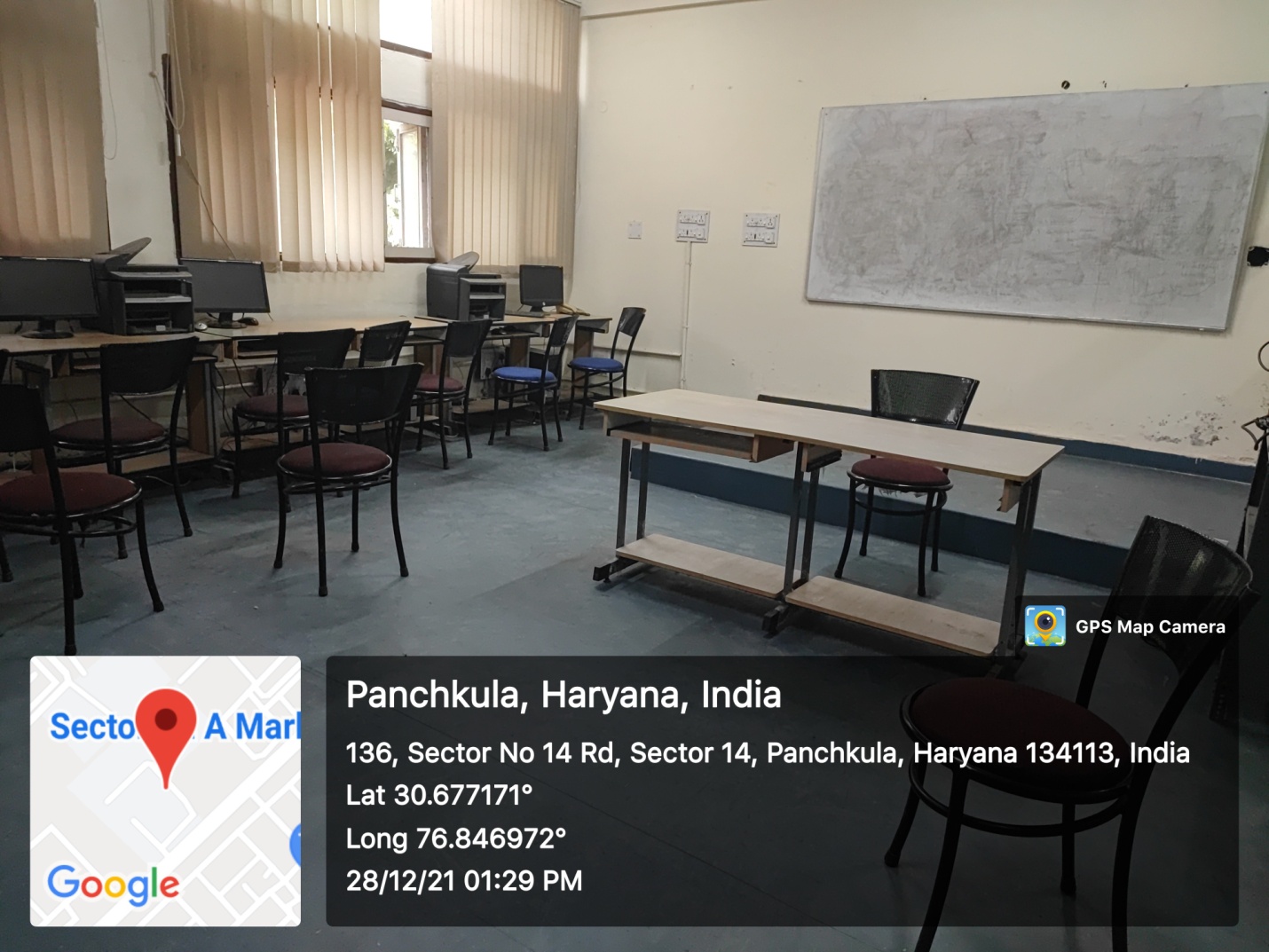 ROOM No.213(Wifi/LAN/Computer Networking)